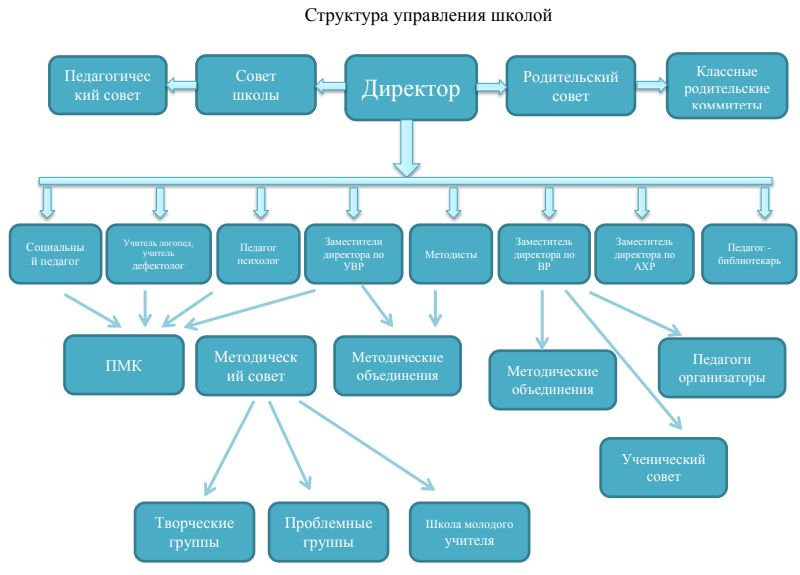 Руководители структурных подразделенийДиректор, председатель педагогического советаЕвсеева Л.Ю.Председатель совета школыГачиян А.А.Председатель родительского советаСердюк Н.В.ППКЗам. Директора по УВР Толмачева К.А.Методическая службаЗам. Директора по УМР Проказова О.Г.Воспитательная службаЗам.директора по ВР Лебедева А.П.Учебная работаЗам.директора по УВР Николаева Е.А.Учебная работаБессонова О.Б.Учебная работаЩурова Е.А.АХРЗам.директора по АХЧСтрепкова С.Б.Ученический советЕжегодно избираемый Лидер школьного учебного совета 